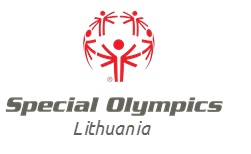 Lietuvos SO asmeninių grindų ritulio testų čempionatas (merginos)                                                                                                                                                                                                 2021 02 17                                                                                                                                                                                                                                Kėdainiai Varžybų vyr. teisėjas                                                                                                                                      Rytis ŠležysVaržybų sekretorius                                                                                                                                       Gintaras ČečkauskasLietuvos SO asmeninių grindų ritulio testų čempionatas (vaikinai)                                                                                                                                                                                                                                                                                                                                                                                                          2021 02 17                                                                                                                                                                                                    KėdainiaiVaržybų vyr. teisėjas                                                                                                                                     Rytis ŠležysVaržybų sekretorius                                                                                                                                       Gintaras ČečkauskasEil. Nr.Vardas, pavardėTaiklumasPerdavimasRitulio metimasRitulio varymasTaškaiVieta1.Eva Bražinskaitė(Gelgaudiškio „Šaltinio“ SUC)20202525,0790,70I (A lygis)2. Monika Jagelavičiūtė(Kėdainių spec. mokykla)17252023,7185,51II (A lygis)3.Augustė Zokaitytė(Gelgaudiškio „ Šaltinio“ SUC)11252522,2183,21III (A lygis)4.Ernesta Čepaitė(Panevėžio „Šviesos“ SUC)1225202481I (B lygis)5.Viktorija Šliaužytė(Gelgaudiškio „Šaltinio“ SUC)14202025,4979,49II (B lygis)6.Gabija Staniulytė (Kėdainių spec. mokykla) 14252019,8078,80III (B lygis)7.Lina Namavičiūtė                        (Gelgaudiškio „Šaltinio“ SUC)12251025,8172,81I (C lygis)8.Reda Ardavičiūtė (Kėdainių SOK)8251521,4969,49II (C lygis)9.Raminta Staniulytė (Kėdainių spec. mokykla)9201523,4167,41III (C lygis)10.Paulina Leškutė(Kėdainių spec. mokykla)852523,7061,70I (D lygis)11.Rugilė Labanauskaitė(Panevėžio „ Šviesos SUC)715152461II (D lygis)12.Žydronė Beteikaitė(Kėdainių SOK)6151523,6759,67III (D lygis)13.Evelina Jasinskaitė(Kėdainių spec. mokykla)7101522,3354,33I (E lygis)14.Evelina Makšimaitė(Kėdainių spec. mokykla)952018,3252,32II ( E lygis)15.Gabija Morkūnaitė(Kėdainių SOK)8101021,8549,85III (E lygis)16.Laura Vaikšnytė(Kazlų Rūdos „Saulės“ mok.)710151042I (F lygis)17.Ieva Giliūtė(Kazlų Rūdos „ Saulės „ mok.)105151040II (F lygis)18.Kamilė Kiverytė(Kazlų Rūdos „ Saulės“ mok.)81081440III (F lygis)Eil. Nr. Vardas, pavardėTaiklumasPerdavimasRitulio metimasRitulio varymasTaškaiVieta1.Artūras Rudzevičius(Gelgaudiškio „Šaltinio“ SUC)18252026,0789,07I ( A lygis )2.Mindaugas Pšenaška(Kėdainių spec. mok.)19252024,4587,45II ( A lygis )3.Arnas Gasparavičius(Panevėžio „ Šviesos“ SUC)1225252587III ( A lygis )4.Justas Stunburevičius(Kazlų Rūdos „Saulės“ mok.)1425202584I (B lygis )5.Orlandas Gontarskis(Panevėžio „Šviesos“ SUC)1125252283II ( B lygis )6.Eismantas Bacevičius(Gelgaudiškio „Šaltinio“ SUC)17202025,3482,34III ( B lygis )7.Pijus Blaudžiūnas(Gelgaudiškio „Šaltinio“ SUC)11202525,8781,87I ( C lygis )8.Saimonas Veblauskas(Panevėžio „ Šviesos“ SUC)1220252481II ( C lygis )9.Nikas Ivaškevičius(Kėdainių spec. mokykla)12202523,7880,78III ( C lygis )10.Arnas Požerinis (Kauno J. Laužiko mok.)15252513,8178,81I ( D lygis )11.Irmantas Ožalas(Kėdainių spec. mokykla)8202524,0978,09II ( D lygis )12.Gabrielius Kubilius (Kazlų Rūdos „ Saulės“ mok.)1220251976III ( D lygis )13.Deividas Stankievič(Kauno J. Laužiko mokykla)15201522,6572,65I ( E lygis )14.Marius Novičenka(Kauno NJUC „Korys“)9152522,2171,21II ( E lygis )15.Mantas Kukelka (Kauno J. Laužiko mokykla)15201521,1471,14III ( E lygis )16.Gytis Taparauskas(Kauno J. Laužiko mokykla)8151519,7257,72I (F lygis )17.Edvinas SukackasKauno NJUC „ Korys“)8102019,6457,64II ( F lygis )18.Vytautas Vingrys( Kazlų Rūdos „ Saulės“ mok.)715102355III ( F lygis )19.Simas Gražys(Pabradės N. Genytės SGN)101551040I (G lygis)20.Lukas Kokanskis(Kazlų Rūdos „ Saulės“ mok.)85101538II ( G lygis )21.Vladimir Astachin (Pabradės N. Genytės SGN )10001525III ( G lygis )